Załącznik  nr 4 do Regulaminu Konkursu . „MISTRZOSTWA POLSKI W ŁOWIENIU I PRZYRZADZANIU KARIPA” – Produkt obowiązkowy  Organizator zapewnia produkty obowiązkowe, w ilości wskazanej przez Uczestników. Produktami obowiązkowymi, do użycia w przygotowaniu potraw konkursowych są:Karp - składnik podstawowy. Na potrzebę organizacji konkursu karpia trzeba złowić lub otrzyma się  w formie patroszonej, złowionego z naszego stawu  Suszone owoce Do wyboru owoce suszone z firmy SANTE Opis poszczególnych owoców znajduje się na stronie producenta. 1/ Morele 2/ Śliwki 3/ Owoce goji  Producent: SANTE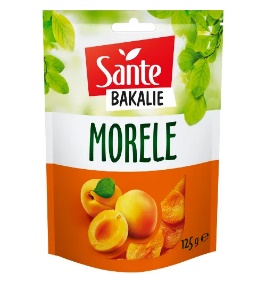 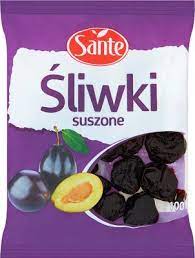 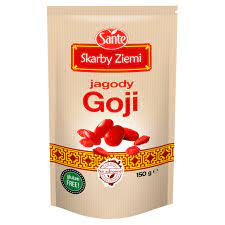 Piwo Końska Grzywa  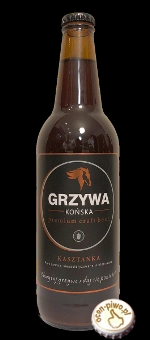 Ser bursztyn 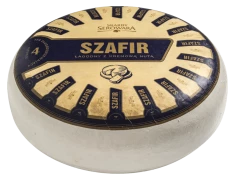 